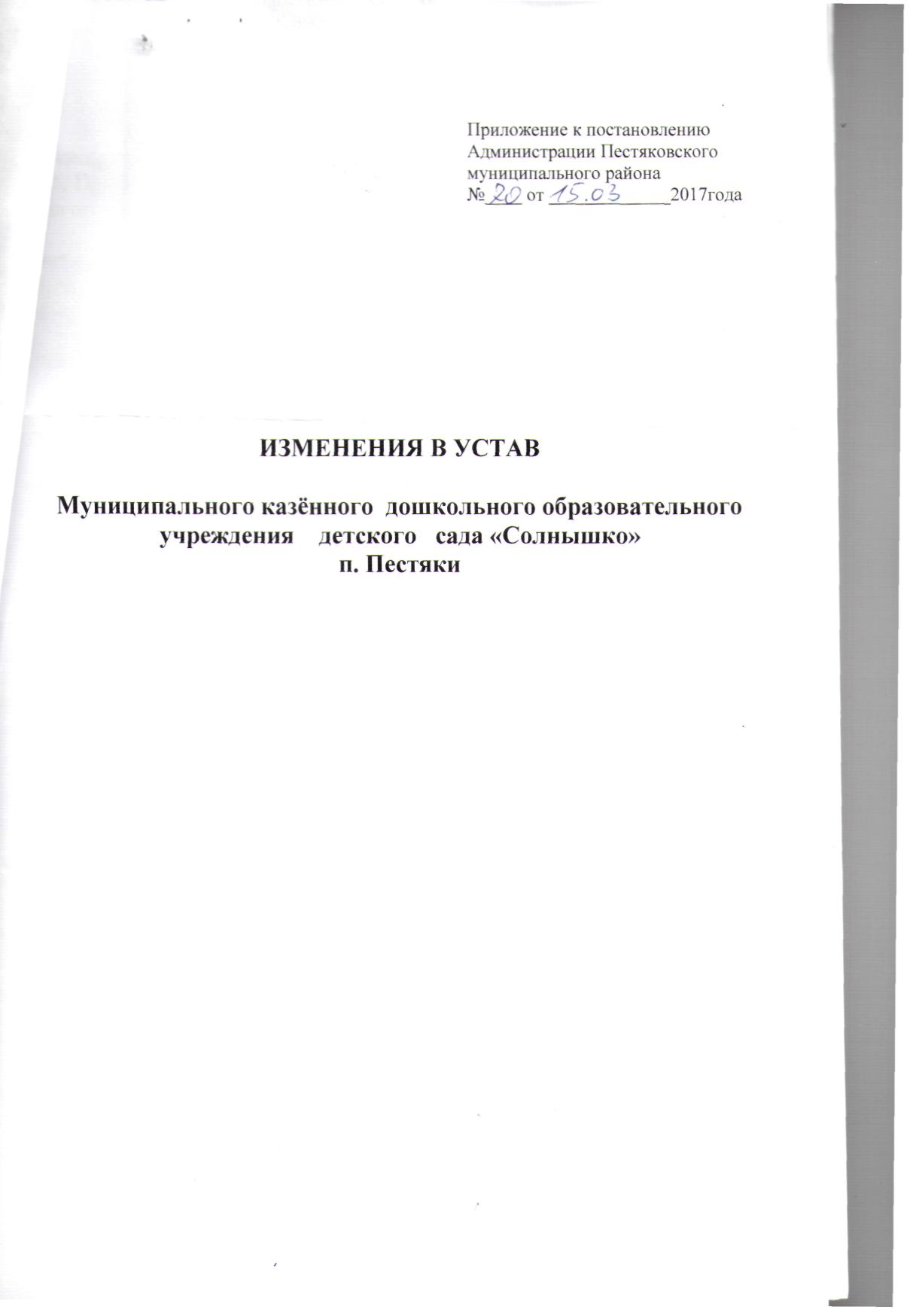 Пункт 4.6. раздела  «4. Основные характеристики образовательного процесса»: изложить в новой редакции:«4.6. Прием детей в учреждение осуществляется в течение всего календарного года при наличии свободных мест»;Раздел «4. Основные характеристики образовательного процесса»:дополнить пунктом 4.8. следующего содержания:«4.8. В учреждении осуществляются мероприятия, направленные на охрану здоровья воспитанников:1) оказание первичной медико-санитарной помощи в порядке, установленном законодательством в сфере охраны здоровья;2) организацию питания воспитанников;3)  определение оптимальной учебной, внеучебной нагрузки, режима учебных занятий;4) пропаганду и обучение навыкам здорового образа жизни, требованиям охраны труда;5) организацию и создание условий для профилактики заболеваний и оздоровления воспитанников, для занятия ими физической культурой и спортом;6) обеспечение безопасности воспитанников во время пребывания в учреждении, осуществляющей образовательную деятельность;7)  профилактику несчастных случаев с воспитанниками во время пребывания в учреждении, осуществляющей образовательную деятельность;8) проведение санитарно-противоэпидемических и профилактических мероприятий;9) обучение педагогических работников навыкам оказания первой помощи.10) Организация охраны здоровья воспитанников (за исключением оказания первичной медико-санитарной помощи, прохождения медицинских осмотров и диспансеризации) осуществляется учреждением.11) Организация оказания первичной медико-санитарной помощи обучающимся, осуществляется организацией здравоохранения».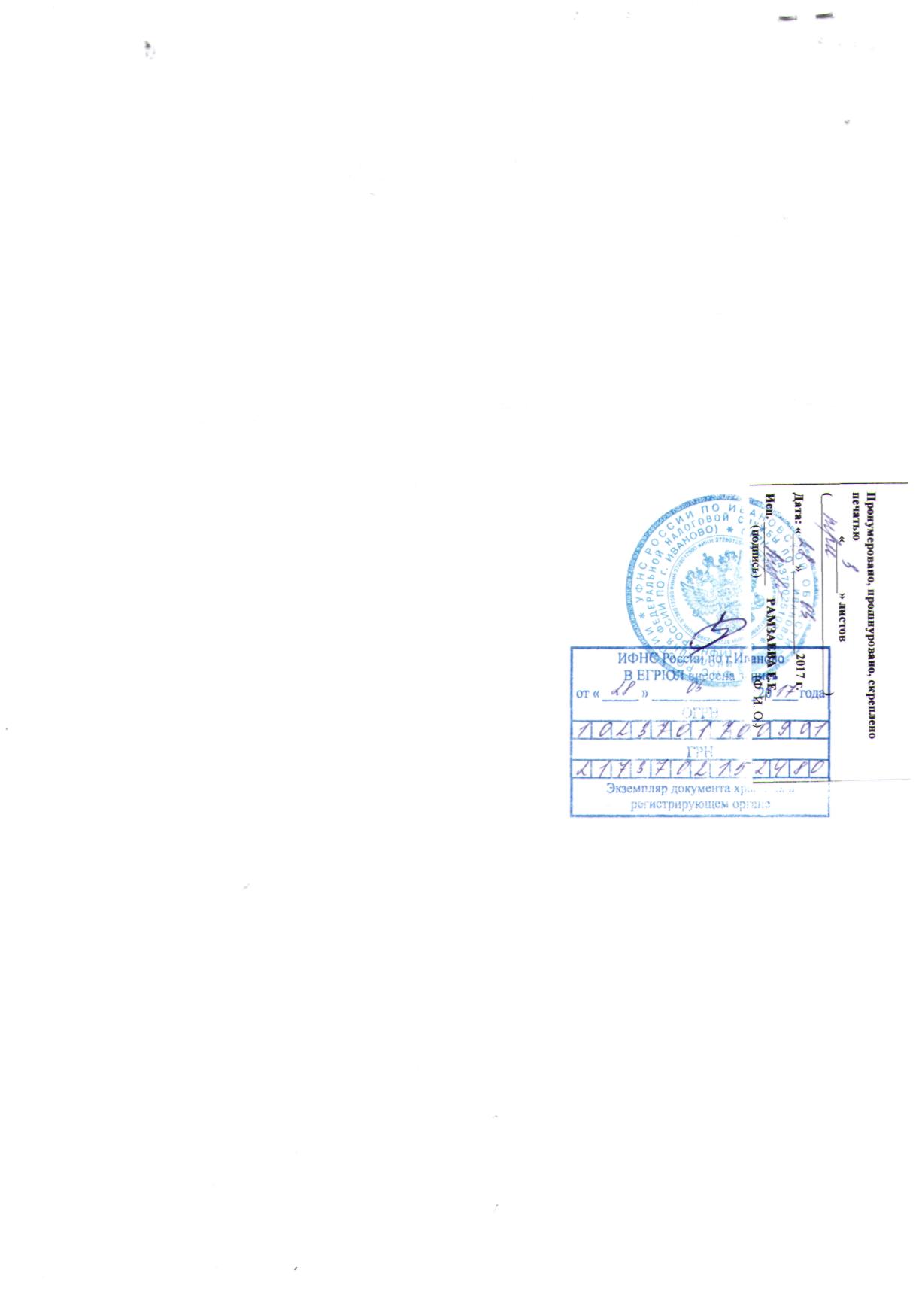 